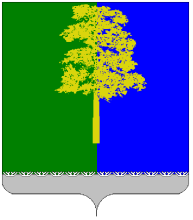 ХАНТЫ-МАНСИЙСКИЙ АВТОНОМНЫЙ ОКРУГ – ЮГРАДУМА КОНДИНСКОГО РАЙОНАРЕШЕНИЕО принятии к осуществлению полномочийпо решению вопроса местного значенияВ соответствии с частью 4 статьи 15 Федерального закона Российской Федерации  от 06 октября 2003 года № 131-ФЗ «Об общих принципах организации местного самоуправления в Российской Федерации», решением Думы Кондинского района                            от 29 мая 2013 года № 353 «О Порядке заключения соглашений с органами местного самоуправления поселений, входящих в состав Кондинского района, о передаче (принятии) осуществления части полномочий по решению вопросов местного значения», (с изменениями от 29 апреля 2015 года № 562, от 15 сентября 2015 года № 600,                               от 25 ноября 2015 года № 18, от 29 декабря 2015 года № 36, от 08 февраля 2017 года                     № 213)  учитывая согласие органов местного самоуправления  городских поселений Мортка, Кондинское, Куминский, Луговой, с целью эффективного решения вопросов местного значения поселений, Дума Кондинского района решила:Принять от органов местного самоуправления городского поселения Мортка, городского поселения Кондинское, городского поселения Куминский, городского поселения Луговой часть полномочий по решению вопроса местного значения, предусмотренного пунктом 6.1 части 1 статьи 17 Федерального закона от 06 октября 2003 года № 131-ФЗ «Об общих принципах организации местного самоуправления                                 в Российской Федерации» в части разработки и утверждения программы комплексного развития транспортной инфраструктуры вышеуказанных поселений на 2016-2018 годы. Администрации Кондинского района заключить дополнительные соглашения              с органами местного самоуправления городского поселения Мортка, городского поселения Кондинское,  городского поселения Куминский, городского поселения Луговой о принятии осуществления части полномочий по решению вопросов местного значения, указанных в пункте 1 настоящего решения.Опубликовать настоящее решение и разместить на официальном сайте органов местного самоуправления Кондинского района.Настоящее решение вступает в силу после официального опубликования.Контроль за выполнением настоящего решения возложить на председателя Думы Кондинского района  Ю.В.Гришаева и главу Кондинского района А.В.Дубовика                 в соответствии с их компетенцией.Председатель Думы Кондинского района                                                            Ю.В. ГришаевГлава Кондинского района 						                          А.В. Дубовикпгт. Междуреченский27 февраля 2017 года № 222